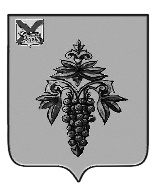 ДУМА ЧУГУЕВСКОГО МУНИЦИПАЛЬНОГО ОКРУГА Р Е Ш Е Н И ЕО внесении изменений в решение Думы Чугуевского муниципального округа от 24 октября 2023 года № 525-НПА «Об утверждении Положения о ежемесячной доплате к страховой пенсии лица, замещавшего муниципальную должность на постоянной основе в органах местного самоуправления Чугуевского муниципального округа»Принято Думой Чугуевского муниципального округа«16» февраля 2024 годаСтатья 1.Внести в решение Думы Чугуевского муниципального округа от 24 октября 2023 года № 525-НПА «Об утверждении Положения о ежемесячной доплате к страховой пенсии лица, замещавшего муниципальную должность на постоянной основе в органах местного самоуправления Чугуевского муниципального округа» (далее – Решение) изменения, изложив статью 2 Решения в новой редакции:«Статья 2.Настоящее решение вступает в силу со дня его официального опубликования и применяется к правоотношениям, возникшим со дня его вступления в силу.».Статья 2.Внести в Положение о ежемесячной доплате к страховой пенсии лица, замещавшего муниципальную должность на постоянной основе в органах местного самоуправления Чугуевского муниципального округа, утвержденное Решением (далее – Положение), следующие изменения:1) пункт 1.2. Положения признать утратившим силу;2) пункты 2.1., 2.2. Положения изложить в следующей редакции:«2.1. Уставом Чугуевского муниципального округа в отношении лиц, замещавших муниципальную должность, утверждено право на ежемесячную доплату к страховой пенсии по старости (инвалидности), назначенной в соответствии с Федеральным законом от 28 декабря 2013 года № 400-ФЗ «О страховых пенсиях» в связи с прекращением его полномочий (в том числе досрочно) (далее – ежемесячная доплата к страховой пенсии).2.2. Ежемесячная доплата к страховой пенсии, указанная в пункте 2.1. настоящего Положения, устанавливается только в отношении лиц, замещавших муниципальную должность на постоянной основе и в этот период достигших пенсионного возраста или потерявших трудоспособность, и не осуществляется в случае прекращения полномочий указанных лиц по основаниям, предусмотренным абзацем седьмым части 16 статьи 35, пунктами 2(1), 3, 6 - 9 части 6, частью 6(1) статьи 36, частью 7(1), пунктами 5 - 8 части 10, частью 10(1) статьи 40, частями 1 и 2 статьи 73 Федерального закона от 06 октября 2003 года № 131-ФЗ «Об общих принципах организации местного самоуправления в Российской Федерации».»;3) в абзаце первом пункта 2.3. Положения слова «указанную в части первой настоящей статьи,» исключить;4) в пункте 2.5. Положения слова «в пунктах 2.1. и 2.3.» заменить словами «в пунктах 2.2. и 2.3.»;5) в абзаце первом пункта 2.7. Положения слова «выборной муниципальной должности» заменить словами «муниципальной должности, замещаемой на постоянной основе»;6) абзац первый пункта 4.1. Положения после слов «Заявление об установлении ежемесячной доплаты к страховой пенсии» дополнить словами «(далее - заявление)»;7) в абзаце третьем подпункта «е» пункта 4.1. Положения слова «кадровая служба запрашивают» заменить словами «кадровая служба запрашивает»;8) пункт 4.3. Положения изложить в следующей редакции:«4.3. Комиссия в 10-дневный срок со дня поступления к ней заявления и прилагаемых к нему документов рассматривает их и принимает соответствующее решение.»;9) пункт 4.4. Положения после слов «решение Комиссии (Приложение 
№ 2)» дополнить словами «, принятое в соответствии с пунктом 4.3 настоящего Положения»;10) в абзаце первом пункта 4.5. Положения слова «Комиссия, не позднее чем через 5 дней со дня» заменить словами «Комиссия в срок не позднее 5 календарных дней со дня»;11) в пункте 4.6. Положения слова «производиться за текущий месяц» заменить словами «производится за текущий месяц»;12) приложение № 1 к Положению изложить в следующей редакции:«Приложение № 1                                                        к Положению о ежемесячной доплате к                                                 страховой пенсии лица, замещавшего                                                      муниципальную должность на постоянной основе в органах местного самоуправления Чугуевского муниципального округа                                                    _____________________________________                                                              (Ф.И.О. председателя комиссии по                                                                                     установлению  пенсии за выслугу                                                                         лет муниципальным служащим Чугуевского муниципального округа)                                                                        ______________________________________                                          от ___________________________________,                                                             (фамилия, имя, отчество заявителя)                                                                        Адрес:________________________________                                                   ______________________________________                                                                        Телефон______________________________ЗаявлениеВ соответствии с Положением о ежемесячной доплате к страховой пенсии лица, замещавшего муниципальную должность на постоянной основе в органах местного самоуправления Чугуевского муниципального округа, прошу установить мне ежемесячную доплату к страховой пенсии, как лицу, замещавшему муниципальную должность на постоянной основе ___ лет в должности _________________________________________ Чугуевского муниципального округа.Даю свое согласие на обработку, передачу (распространение, предоставление, доступ) моих персональных данных: фамилия, имя, отчество; дата и место рождения; место жительства и регистрация; реквизиты документа, удостоверяющего личность (номер основного документа, удостоверяющего личность, сведения о дате выдачи указанного документа и выдавшем его органе); информация о трудовой деятельности; номера лицевых счетов в банке; сведения о доходах; пол; номер телефона с использованием средств автоматизации, а также без использования таких средств на основании межведомственных запросов, в многофункциональные центры предоставления государственных и муниципальных услуг, расположенные на территории Приморского края, либо в орган, предоставляющий государственную услугу, орган, предоставляющий муниципальную услугу, либо подведомственную государственному органу или органу местного самоуправления организацию, участвующую в предоставлении государственных и муниципальных услуг, с целью установления, выплаты и перерасчета ежемесячной доплаты к страховой пенсии лицам, замещавшим муниципальную должность на постоянной основе в органах местного самоуправления Чугуевского муниципального округа.Настоящее согласие действует с даты его подписания в течение всего срока получения ежемесячной доплаты к страховой пенсии и может быть отозвано путем направления письменного заявления в адрес комиссии по установлению пенсии за выслугу лет муниципальным служащим Чугуевского муниципального округа.Настоящим подтверждаю, что на день подачи заявления не получаю пенсию за выслугу лет, ежемесячное пожизненное содержание, дополнительное пожизненное ежемесячное материальное обеспечение за счет средств федерального бюджета, бюджета иного субъекта Российской Федерации или местного бюджета; ежемесячную доплату к страховой пенсии в связи с освобождением от государственной должности Российской Федерации, государственной должности субъекта Российской Федерации, муниципальной должности, замещаемой на постоянной основе (если ранее данные выплаты осуществлялись - указать сведения об их получении)_____________________________. Обязуюсь при наступлении вышеуказанных обстоятельств, а также при замещении должности государственной гражданской службы Российской Федерации, государственной должности Российской Федерации, государственной должности субъекта Российской Федерации, муниципальной должности, замещаемой на постоянной основе, должности муниципальной службы, а также в периоды работы в межгосударственных (межправительственных) органах, созданных с участием Российской Федерации, на должностях, по которым в соответствии с международными договорами Российской Федерации осуществляются назначение и выплата пенсий за выслугу лет в порядке и на условиях, которые установлены для федеральных государственных (гражданских) служащих, сообщить в комиссию по установлению пенсии за выслугу лет муниципальным служащим Чугуевского муниципального округа в течение трех рабочих дней о наступлении указанных обстоятельств.Обязуюсь в тридцатидневный срок со дня выезда на постоянное место жительства за пределы Приморского края письменно сообщить об изменении места жительства в комиссию по установлению пенсии за выслугу лет муниципальным служащим Чугуевского муниципального округа.К заявлению прилагаются:-  копия паспорта;- копия документа, подтверждающего регистрацию в системе индивидуального (персонифицированного) учета;- копия трудовой книжки (в случае, если заявление об установлении ежемесячной доплаты к страховой пенсии представлено в орган местного самоуправления Чугуевского муниципального округа после освобождения лица, замещавшего муниципальную должность, от соответствующей должности).Ежемесячную доплату к страховой пенсии прошу перечислять на мой лицевой счет ____________________________________________________________________(наименование и реквизиты счета в кредитном учреждении, на который будет перечисляться ежемесячная доплата к страховой пенсии) «____» ______________ 20__ г.         __________          ______________________                                                                             (подпись)          (расшифровка подписи)»;13) наименование приложения № 2 к Положению после слов «приостановлении, возобновлении, прекращении» дополнить словами 
«, отказе в установлении», а также текст приложения № 2 к Положению дополнить пунктом 5 следующего содержания:«5. Отказать в установлении ежемесячной доплаты к страховой пенсии в связи с Статья 3.Настоящее решение вступает в силу со дня его официального опубликования.Глава Чугуевскогомуниципального округа                                                                        Р.Ю. Деменев«19» февраля 2024 года № 572 – НПА _______________________________________________________________.(указать основание)»14) в приложении № 3 к Положению слова 
«что с _____________________________                                                                                (дата) Вам установлена (возобновлена) (нужное подчеркнуть) ежемесячная доплата к страховой пенсии в размере ____________________ руб.» 
заменить словами «что Вам:с _____________________ (дата) установлена (возобновлена) (нужное подчеркнуть) ежемесячная доплата к страховой пенсии в размере ____________________ руб.;с _____________________ (дата) приостановлена (прекращена) (нужное подчеркнуть) выплата ежемесячной доплаты к страховой пенсии в связи с (указать основание);отказано в установлении ежемесячной доплаты к страховой пенсии в связи с (указать основание).».